ОСНОВНА ШКОЛА „ СВЕТИ САВА“ПОЖАРЕВАЦУл.Војске Југославије 18Дел.број:2128Датум: 30.10.2019.годинеКОНКУРСНА ДОКУМЕНТАЦИЈАСНАБДЕВАЊЕ ЕЛЕКТРИЧНОМ ЕНЕРГИЈОМЈАВНА НАБАКА МАЛЕ ВРЕДНОСТИБр. 3/2019(укупан број страна: 32)На основу чл. 39. и 61. Закона о јавним набавкама („Сл. гласник РС” бр. 124/2012, 14/2015 и 68/2015, у даљем тексту: Закон), чл. 6. Правилника о обавезним елементима конкурсне документације у поступцима јавних набавки и начину доказивања испуњености услова („Сл. гласник РС” бр. 86/2015) ,  Одлуке о покретању поступка јавне набавке број 2069  од 18.10.2019. године  и  Решења о именовању комисије за јавне набавке број 2080 од 18.10.2019. године, припремљена је:КОНКУРСНА ДОКУМЕНТАЦИЈАНабавка добара – снабдевање електричном енергијомјавна набавка мале вредностиброј 3/2019Конкурсна документација садржи:I  ОПШТИ ПОДАЦИ О ЈАВНОЈ НАБАВЦИ1. Подаци о наручиоцуНазив наручиоца................................................................... ОШ «Свети Сава» ПожаревацАдреса....................................................................Војске Југославије 18 ,12 000 ПожаревацПИБ.......................................................................................................................... 101522460Матични број............................................................................................................ 07161271Шифра делатности.............................................................................................................8520Е - mail адреса.................................................................................sekretar.svsava@gmail.comИнтернет страница..........................................................................www.ossvetisavapo.edu.rs2.Категорија наручиоца: Просвета3. Врста поступка јавне набавкеПредметна јавна набавка се спроводи у поступку јавне набавке мале вредности у складу са Законом и подзаконским актима којима се уређују јавне набавке.4. Предмет јавне набавкеПредмет јавне набавке број 3/2019 су добра – електрична енергија за потпуно снабдевање ОШ “Свети Сава“ Пожаревац (са издвојеним одељењем у Ћириковцу) за период од годину дана,од дана закључења уговора. ОРН: Електрична енергија - 09310000. 5. Назив и ознака из општег речника набавке:09310000 -  електрична енергија6. Циљ поступкаПоступак јавне набавке се спроводи ради закључења уговора о јавној набавци.7. Начин преузимања конкурсне документацијеКонкурсна документација се може подићи лично у просторијама наручиоца и са Портала Управе за јавне набавке (www.portal.ujn.gov.rs)8. Контакт лице  ;Марија Трнавац, секретар школеЕ - mail адреса  : sekretar.svsava@gmail.comТелефон: 012/223-364 012/541-035II  ПОДАЦИ О ПРЕДМЕТУ ЈАВНЕ НАБАВКЕ1. Предмет јавне набавкеПредмет јавне набавке број 3/2019 је  електрична енергија за потпуно снабдевање2. Назив и ознака из општег речника набавке:0931000000 -  електрична енергија.3. Партије : Предмет набавке није обликован по партијама.4. Процењена вредност јавне набавке :810.804,00  динара без ПДВ-а972.000,00  динара са   ПДВ-омIII  ВРСТА, ТЕХНИЧКЕ КАРАКТЕРИСТИКЕ, КВАЛИТЕТ, КОЛИЧИНА И ОПИС ДОБАРА, РАДОВА ИЛИ УСЛУГА, НАЧИН СПРОВОЂЕЊА КОНТРОЛЕ И ОБЕЗБЕЂИВАЊА ГАРАНЦИЈЕ КВАЛИТЕТА, РОК ИЗВРШЕЊА ИЛИ ИСПОРУКЕ ДОБАРА, ЕВЕНТУАЛНЕ ДОДАТНЕ УСЛУГЕ И СЛ.1. Врста и количина добараЕлектрична енергија ( закључење уговора о потпуном снабдевању ).Количина електричне енергије  одређиваће се на основу остварене потрошње купца (наручиоца) на месту примопредаје током периода снабдевања.2. Оквирни обим динамике испоруке: Према предвиђеном плану потрошње за уговорени период из табеле (у прилогу).Снабдевач је балансно одговоран за место предаје купцу (наручиоцу).3. Врста продајеСтална и гарантована.4. Техничке карактеристикеУ складу са документом Одлука о усвајању Правила о раду тржишта електричне енергије („Сл. гласник РС'' бр. 120/2012 и 120/2014).  5. Квалитет добара Врста и ниво квалитета испоручене електричне енергије у складу са Правилима о раду преносног система и изменама и допунама Правила о раду преносног система (Сл. гласник РС, број 79/2014) и Правилима о раду дистрибутивног система  и Уредбом о условима испоруке и снабдевања електричном  енергијијом (Сл. гласник РС, бр. 63/2013) и Правилима о раду тржишта електричне енергије (Сл. гласник РС, 120/2012  и 120/2014) као и са свим другим важећим законским и подзаконским прописима који регулишу снабдевање предметне услуге и Уредбе о условима испоруке електричне енергије.Понуђач је дужан да уз понуду достави изјаву на свом  меморандуму, потписану од стране одговорног лица понуђача и оверену печатом којом се обавезује да ће, уколико му буде додељен уговор у предметном поступку јавне набавке , поступити у складу са чланом 188. став 3. Закона о енергетици („Сл.гласник РС“, бр. 145/2014), односно да ће  одмах по потписивању уговора закључити: 1.  Уговор о приступу систему са оператором система на који је објекат крајњег купца прикључен и           2.  Уговор којим преузима балансну одговорност за  места примопредаје крајњег купца. 6. Капацитет испорукеПрема спецификацији у Прилогу 1. на бази месечних дијаграма потрошње.7. Период испорукеОд датума закључења уговора о потпуном снабдевању , на период од 12 месеци и то  од 00:00 часова до 24:00 часа према централно-европском времену (ЦЕТ)8. Место испорукеМерна места купца наручиоца прикључена на дистрибутивни систем, а у складу са техничком спецификацијом Наручиоца.9. Начин спровођења контроле и обезбеђивање гаранције квалитетаУ складу са одредбама докумената из  тачке 4. овог поглавља конкурсне документацијеПРИЛОГ БР.1СПЕЦИФИКАЦИЈА МЕСТА И КАПАЦИТЕТА  ИСПОРУКЕМерно место  ОСНОВНА ШКОЛА „СВЕТИ САВА“               ВОЈСКЕ ЈУГОСЛАВИЈЕ 18  12000 ПОЖАРЕВАЦ                                                                   ( ЕД 13373450  и 16349100)Одобрена снага   22,08 kWh2.Мерно место  ОДЕЉЕЊЕ ЋИРИКОВАЦ                                             ПОЖАРЕВАЦ12000 ПОЖАРЕВАЦ                                                                   (ЕД  10094143 и 14265562)Одобрена снага  17,25 kWh3.Мерно место   ЊЕГОШ                                                                          ТАНАСКА РАЈИЋА12000 ПОЖАРЕВАЦ                                                                       (ЕД 10091063 и 14444874)Одобрена снага   17,25 kWh4.Мерно место : СВЕТИ САВА                                                    ВОЈСКЕ ЈУГОСЛАВИЈЕ 1812000 ПОЖАРЕВАЦ                                                                (ЕД 10091055 и 15135956)Одобрена снага   17,25 kWh5.Мерно место : СВЕТИ САВА                                        ВОЈСКЕ ЈУГОСЛАВИЈЕ 1812000 ПОЖАРЕВАЦ                                                             (ЕД 10086558 и 15110619)Одобрена снага   19,00 kWh                                       ПОТРОШЊА НА НИСКОМ НАПОНУ1. Цена активне енергије  је дата без трошкова приступа и преноса електричне енргије као и без трошења зе повлашћене произвођаче електричне енергије. Ови трошкови ће се обрачунавати по Одлуци о утврђивању цена за приступ систему за пренос електричне енергије на коју је прибављена сагласност Агенције за енергетику Републике Србије и која је објављена у "Службеном гласнику Републике Србије".У цену активне енергије нису урачунати трошкови приступа систему за пренос електричне енергије према важећој (у периоду обрачуна) Одлуци о утврђивању цена за приступ систему за пренос електричне енергије на коју је прибављена сагласност Агенције за енергетику Републике Србије и која је објављена у "Службеном гласнику Републике Србије".IV  УСЛОВИ ЗА УЧЕШЋЕ У ПОСТУПКУ ЈАВНЕ НАБАВКЕ ИЗ ЧЛ. 75. И 76. ЗАКОНА И УПУТСТВО КАКО СЕ ДОКАЗУЈЕ ИСПУЊЕНОСТ ТИХ УСЛОВАУСЛОВИ ЗА УЧЕШЋЕ У ПОСТУПКУ ЈАВНЕ НАБАВКЕ ИЗ ЧЛ. 75. И 76. ЗАКОНАПраво на учешће у поступку предметне јавне набавке има понуђач који испуњава обавезне услове за учешће у поступку јавне набавке дефинисане чл. 75. Закона, и то:Да је регистрован код надлежног органа, односно уписан у одговарајући регистар (чл. 75. ст. 1. тач. 1) Закона);Да он и његов законски заступник није осуђиван за неко од кривичних дела као члан организоване криминалне групе, да није осуђиван за кривична дела против привреде, кривична дела против животне средине, кривично дело примања или давања мита, кривично дело преваре (чл. 75. ст. 1. тач. 2) Закона);Да му није изречена мера забране обављања делатности, која је на снази у време објављивања позива за подношење понуде (чл. 75. ст. 1. тач. 3) Закона);Да је измирио доспеле порезе, доприносе и друге јавне дажбине у складу са прописима Републике Србије или стране државе када има седиште на њеној територији (чл. 75. ст. 1. тач. 4) Закона);Да има важећу дозволу надлежног органа за обављање делатности која је предмет јавне набавке (чл. 75. ст. 1. тач. 5 Закона) - Лиценцу за трговину електричном енергијом  на тржишту електричне енергије издате од Агенције за енергетику и потврду агенције да је та лиценца још увек важећа.Понуђач је дужан да при састављању понуде изричито наведе да је поштовао обавезе које произлазе из важећих прописа о заштити на раду, запошљавању и условима рада, заштити животне средине, као и да гарантује да је ималац права интелектуалне својине (чл. 75. ст. 2. Закона).Понуђач који учествује у поступку предметне јавне набавке, мора испунити додатне услове за учешће у поступку јавне набавке,  дефинисане чл. 76. Закона, и то:1) Понуђач мора бити активан учесник на тржишту електричне енергије, односно да је у било ком периоду из предходне две године до дана објављивања позива за подношење понуда на Порталу, обавио минимално  једну трансакцију, што се доказује Потврдом (уверењем) Оператера преносног система.Наведени докази о испуњености услова се могу достављати у неовереним  копијама, а уколико подносилац понуде испуњава све услове, дужан је да по пријему писменогпозива наручиоца достави оригинал или оверену копију доказа у примереном року који одреди наручилац.Уколико понуђач подноси понуду са подизвођачем, у складу са чланом 80. Закона, подизвођач мора да испуњава обавезне услове из члана 75. став 1. тач. 1) до 4) Закона и услов из члана 75. став 1. тачка 5) Закона, за део набавке који ће понуђач извршити преко подизвођача.Уколико понуду подноси група понуђача, сваки понуђач из групе понуђача, мора да испуни обавезне услове из члана 75. став 1. тач. 1) до 4) Закона, а додатне услове испуњавају заједно.Услов из члана 75. став 1. тач. 5) Закона, дужан је да испуни понуђач из групе понуђача којем је поверено извршење дела набавке за који је неопходна испуњеност тог услова.УПУТСТВО КАКО СЕ ДОКАЗУЈЕ ИСПУЊЕНОСТ УСЛОВАИспуњеност обавезних за учешће у поступку предметне јавне набавке, у складу са чл. 77. став 4. Закона, понуђач доказује достављањем Изјаве (Образац изјаве понуђача, дат је у поглављу IV одељак 3.), којом под пуном материјалном и кривичном одговорношћу потврђује да испуњава услове за учешће у поступку јавне набавке из чл. 75. Закона, дефинисане овом конкурсном документацијом, коју доставља у виду неоверене копије, осим услова из члана 75. став 1. тачка 5) Закона- Лиценца за трговину електричном енергијом  на тржишту електричне енергије издата од Агенције за енергетику и потврду агенције да је та лиценца још увек важећа. и додатних услова из члана 76. Закона-Понуђач мора бити активан учесник на тржишту електричне енергије, односно да је у било ком периоду из предходне две године до дана објављивања позива за подношење понуда на Порталу, обавио минимално  једну трансакцију, што се доказује Потврдом (уверењем)  Оператера преносног система.Изјава мора да буде потписана од стране овлашћеног лица понуђача и оверена печатом. Уколико Изјаву потписује лице које није уписано у регистар као лице овлашћено за заступање, потребно је уз понуду доставити овлашћење за потписивање.Уколико понуду подноси група понуђача, Изјава мора бити потписана од стране овлашћеног лица сваког понуђача из групе понуђача и оверена печатом.Уколико понуђач подноси понуду са подизвођачем, понуђач је дужан да достави Изјаву подизвођача (Образац изјаве подизвођача, дат је у поглављу IV одељак 3.), потписану од стране овлашћеног лица подизвођача и оверену печатом.Наручилац може пре доношења одлуке о додели уговора да тражи од понуђача, чија је понуда оцењена као најповољнија, да достави на увид оригинал или оверену копију свих или појединих доказа о испуњености услова.Ако понуђач у остављеном примереном року, који не може бити краћи од 5 дана, не достави на увид оригинал или оверену копију тражених доказа, наручилац ће његову понуду одбити као неприхватљиву.Понуђач није дужан да доставља на увид доказе који су јавно доступни на интернет страницама надлежних органа.Понуђач је дужан да без одлагања писмено обавести наручиоца о било којој промени у вези са испуњеношћу услова из поступка јавне набавке, која наступи до доношења одлуке, односно закључења уговора, односно током важења уговора о јавној набавци и да је документује на прописани начин.3. ОБРАЗАЦ ИЗЈАВЕ О ИСПУЊАВАЊУ УСЛОВА ИЗ ЧЛ. 75.ИЗЈАВА ПОНУЂАЧАО ИСПУЊАВАЊУ УСЛОВА ИЗ ЧЛ. 75. ЗАКОНА У ПОСТУПКУ ЈАВНЕНАБАВКЕ МАЛЕ ВРЕДНОСТИУ складу са чланом 77. став 4. Закона, под пуном материјалном и кривичном одговорношћу, као заступник понуђача, дајем следећуИ З Ј А В УПонуђач  ______________________________________________________________________________________________________________________________у поступку јавне набавке електричне енергије за потпуно снабдевање ЈН број 3/2019, испуњава све услове из чл. 75.  Закона, односно услове дефинисане конкурсном документацијом за предметну јавну набавку, и то:Понуђач је регистрован код надлежног органа, односно уписан у одговарајући регистар;Понуђач и његов законски заступник нису осуђивани за неко од кривичних дела као члан организоване криминалне групе, да није осуђиван за кривична дела против привреде, кривична дела против животне средине, кривично дело примања или давања мита, кривично дело преваре;Понуђачу није изречена мера забране обављања делатности, која је на снази у време објаве позива за подношење понуде;Понуђач је измирио доспеле порезе, доприносе и друге јавне дажбине у складу са прописима Републике Србије (или стране државе када има седиште на њеној територији);Понуђач је поштовао обавезе које произлазе из важећих прописа о заштити на раду, запошљавању и условима рада, заштити животне средине и гарантује да је ималац права интелектуалне својине;.Место:_____________Понуђач:Датум:_____________                         М.П.                     _____________________ИЗЈАВА ПОДИЗВОЂАЧАО ИСПУЊАВАЊУ УСЛОВА ИЗ ЧЛ. 75. ЗАКОНА У ПОСТУПКУ ЈАВНЕНАБАВКЕ МАЛЕ ВРЕДНОСТИУ складу са чланом 77. став 4. Закона, под пуном материјалном и кривичном одговорношћу, као заступник подизвођача, дајем следећуИ З Ј А В УПодизвођач____________________________________________________________________________________________________________________________у поступку јавне набавке електричне енергије за потпуно снабдевање ЈН број 3/2019, испуњава све услове из чл. 75. Закона, односно услове дефинисане конкурсном документацијом за предметну јавну набавку, и то:Подизвођач је регистрован код надлежног органа, односно уписан у одговарајући регистар;Подизвођач и његов законски заступник нису осуђивани за неко од кривичних дела као члан организоване криминалне групе, да није осуђиван за кривична дела против привреде, кривична дела против животне средине, кривично дело примања или давања мита, кривично дело преваре;Подизвођачу није изречена мера забране обављања делатности, која је на снази у време објаве позива за подношење понуде;Подизвођач је измирио доспеле порезе, доприносе и друге јавне дажбине у складу са прописима Републике Србије (или стране државе када има седиште на њеној територији).Место:_____________Подизвођач:Датум:_____________                         М.П.                     _____________________V УПУТСТВО ПОНУЂАЧИМА КАКО ДА САЧИНЕ ПОНУДУ1. ПОДАЦИ О ЈЕЗИКУ НА КОЈЕМ ПОНУДА МОРА ДА БУДЕ САСТАВЉЕНАПонуђач подноси понуду на српском језику.2. НАЧИН  ПОДНОШЕЊА ПОНУДЕ И РОК ЗА ПОДНОШЕЊЕ ПОНУДЕПонуђач понуду подноси непосредно или путем поште у затвореној коверти или кутији, затворену на начин да се приликом отварања понуда може са сигурношћу утврдити да се први пут отвара.На полеђини коверте или на кутији навести назив и адресу понуђача.У случају да понуду подноси група понуђача, на коверти је потребно назначити да се ради о групи понуђача и навести називе и адресу свих учесника у заједничкој понуди.Понуду доставити на адресу: Основна школа « Свети Сава» Пожаревац , Ул. Војске Југославије 18, 12000   Пожаревац , са назнаком: ,,Понуда за јавну набавку - електрична енергија за потпуно снабдевање  ЈН бр 3/2019 - НЕ ОТВАРАТИ”. Понуда се сматра благовременом  уколико је примљена од стране наручиоца до 06.11.2019. године  до 10:30 часова.Наручилац ће, по пријему одређене понуде, на коверти, односно кутији у којој се понуда налази, обележити време пријема и евидентирати број и датум понуде према редоследу приспећа.Понуда коју наручилац није примио у року одређеном за подношење понуда, односно која је примљена по истеку дана и сата до којег се могу понуде подносити, сматраће се неблаговременом.У року за подношење понуде понуђач може да измени, допуни или опозове своју понуду, на начин који је одређен Законом и у конкурсној документацији .3. Понуда мора да садржи:          	- Образац  понуде  попуњен  и  потписан  од  стране   овлашћеног лица понуђача и оверен печатом, 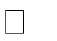           - Изјаву понуђача из главе IV одељaк 3- попуњену, потписану од стране овлашћеног лица и оверену печатом  о испуњавању услова из члана 75. и члана 76. Закона о поступку јавне набавке мале вредности ( и изјаву подизвођача уколико их има ) или доказе о испуњености обавезних услова из члана 75. и члана 76. Закона ( уколико понуђач не достави изјаву ) с тим што Лиценцу за снабдевање електричном енергијом, коју је издала Агенција за енергетику или адекватан документ предвиђен прописима државе у  којој  страни  понуђач  има  седиште  (  неоверена  копија  )  и Потврду  (  уверење)  Оператора  преносног  система  да  је понуђач активан учесник на тржишту електричне енергије, односно да је у било ком периоду у претходне три године до дана објављивања позива за подношење понуда на Портају јавних набавки Управе за јавне набавке, обавио минимално једну трансакцију електричне енергије са другим учесником на тржишту ( неоверена копија) понуђач доставља без обзира да ли се определио за изјаву или достављање доказа, 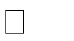            - Образац структуре цене, попуњен, потписан и оверен             - Модел уговора, попуњен, потписан од стране овлашћеног лица и оверен печатом чиме понуђач потврђује да прихвата услове из модела уговора,               -Образац изјаве о независној понуди попуњен, оверен печатом и потписан од стране овлашћеног лица. 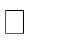 Уколико понуђач подноси понуду са подизвођачем у моделу уговоора морају бити наведени сви подизвођачи са уделом у % који не може бити већи од 50% од укупне вредности уговорених радова без ПДВ-а и део предмета набавке који ће извршити преко подизвођача 4. МЕСТО,ВРЕМЕ И НАЧИН ОТВАРАЊА ПОНУДАОтварање понуда се спроводи одмах након истека рока за подношење понуда, дана06.11.2019. године са почетком у 11:00 часова у просторијама на адреси наручиоца Основна школа « Свети Сава» Пожаревац  , Ул. Војске Југославије 18, 12 000 Пожаревац .Отварање понуда је јавно и може присуствовати свако заинтересовано лице , а активно могу учествовати само законски заступници и овлашћени представници понуђача.5. УСЛОВИ ПОД КОЈИМА ПРЕДСТАВНИЦИ  ПОНУЂАЧА МОГУУЧЕСТВОВАТИ У ПОСТУПКУ ОТВАРАЊА ПОНУДАПре почетка поступка отварања понуда, овлашћени представници понуђача дужни су да Комисији за јавну набавку Наручиоца предају овлашћења за учешће у поступку отварања понуда. Овлашћење мора да садржи; име и презиме овлашћеног представника, број личне карте и ЈМБГ, потпис и печат овлашћеног лица. Без оваквог овлашћења, представник има право само на присуство и не може преузимати активне радње у поступку (потписивање записника, истицање приговора на отварање понуда и  друго).6. РОК ЗА ДОНОШЕЊЕ ОДЛУКЕОдлука о додели уговора биће донета у року од 10 дана од дана отварања понуда и биће постављена на Порталу јавних набавки и интернет страници школе.7. НАЧИН И РОК ЗА ПОДНОШЕЊЕ ЗАХТЕВА ЗА ЗАШТИТУ ПРАВА ПОНУЂАЧАЗахтев за заштиту права може да поднесе понуђач, односно свако заинтересованолице, или пословно удружење у њихово име.Захтев за заштиту права подноси се Републичкој комисији, а предаје наручиоцу. Примерак захтева за заштиту права подносилац истовремено доставља Републичкој комисији. Захтев за заштиту права се доставља непосредно или препорученом пошиљком са повратницом. Захтев за заштиту права се може поднети у току целог поступка јавне набавке, против сваке радње наручиоца, осим уколико Законом није другачије одређено. О поднетом захтеву за заштиту права наручилац обавештава све учеснике у поступку јавне набавке, односно објављује обавештење о поднетом захтеву на Порталу јавних набавки, најкасније у року од 2 дана од дана пријема захтева.Уколико се захтевом за заштиту права оспорава врста поступка, садржина позива за подношење понуда или конкурсне документације, захтев ће се сматрати благовременим уколико је примљен од стране наручиоца најкасније 3 дана пре истека рока за подношење понуда, без обзира на начин достављања. У том случају подношења захтева за заштиту права долази до застоја рока за подношење понуда.После доношења одлуке о додели уговора и одлуке о обустави поступка, рок за подношење захтева за заштиту права у поступку јавне набавке мале вредности је 5 дана од дана објављивања одлуке на Порталу јавних набавки.Захтевом за заштиту права не могу се оспоравати радње наручиоца предузете у поступку јавне набавке, ако су подносиоцу захтева били или могли бити познати разлози за његово подношење пре истека рока за подношење понуда, а подносилац захтева га није поднео пре истека тог рока.Ако је у истом поступку јавне набавке поново поднет захтев за заштиту права од стране истог подносиоца захтева, у том захтеву се не могу оспоравати радње наручиоца за које је подносилац захтева знао или могао знати приликом подношења претходног захтева.Подносилац захтева је дужан да на рачун буџета Републике Србије уплати таксу од 60.000,00 динара:број жиро рачуна: 840-30678845-06,позив на број: ЈНМВ 1/2018,сврха: ЗЗП, Основна школа „Свети Сава“у Пожаревцу, ЈНМВ 1/2018,корисник: Буџет Републике Србије.Поступак заштите права понуђача регулисан је одредбама чл. 138. - 167. ЗЈН.8. РОК У КОЈЕМ ЋЕ УГОВОР БИТИ ЗАКЉУЧЕНУговор о јавној набавци ће бити закључен са понуђачем којем је додељен уговор у року од 8 дана од дана протека рока за подношење захтева за заштиту права из члана 149. Закона.случају да је поднета само једна понуда наручилац може закључити уговор пре истека рока за подношење захтева за заштиту права, у складу са чланом 112. став 2. тачка 5) Закона.9. ПАРТИЈЕПредмет јавне набавке није обликован по партијама.10.  ПОНУДА СА ВАРИЈАНТАМАПодношење понуде са варијантама није дозвољено.11. НАЧИН ИЗМЕНЕ, ДОПУНЕ И ОПОЗИВА ПОНУДЕУ року за подношење понуде понуђач може да измени, допуни или опозове своју понуду на начин који је одређен за подношење понуде.Понуђач је дужан да јасно назначи који део понуде мења односно која документа накнадно доставља.Измену, допуну или опозив понуде треба доставити на адресу: Основна школа „ Свети Сава“ Пожаревац , Ул.Војске Југославије бр. 18, 12000 Пожаревац ,  са назнаком:„Измена понуде за јавну набавку електричне енергије за потпуно снабдевање, ЈН бр 3/2019 - НЕ ОТВАРАТИ” или„Допуна понуде за јавну набавку, електричне енергије за потпуно снабдевање, ЈН бр 3/2019 - НЕ ОТВАРАТИ” или„Опозив понуде за јавну набавку, електричне енергије, ЈН бр 3/2019 - НЕ ОТВАРАТИ”  или„Измена и допуна понуде за јавну набавку електричне енергије за потпуно снабдевање , ЈН бр 3/2019 - НЕ ОТВАРАТИ”.На полеђини коверте или на кутији навести назив и адресу понуђача. У случају да понуду подноси група понуђача, на коверти је потребно назначити да се ради о групи понуђача и навести називе и адресу свих учесника у заједничкој понуди.По истеку рока за подношење понуда понуђач не може да повуче нити да мења своју понуду.12. УЧЕСТВОВАЊЕ У ЗАЈЕДНИЧКОЈ ПОНУДИ ИЛИ КАО ПОДИЗВОЂАЧПонуђач може да поднесе само једну понуду.Понуђач који је самостално поднео понуду не може истовремено да учествује у заједничкој понуди или као подизвођач, нити исто лице може учествовати у више заједничких понуда.У Обрасцу понуде (поглавље VI), понуђач наводи на који начин подноси понуду, односно да ли подноси понуду самостално, или као заједничку понуду, или подноси понуду са подизвођачем.13. ПОНУДА СА ПОДИЗВОЂАЧЕМУколико понуђач подноси понуду са подизвођачем дужан је да у Обрасцу понуде (поглавље VI) наведе да понуду подноси са подизвођачем, проценат укупне вредности набавке који ће поверити подизвођачу,  а који не може бити већи од 50%, као и део предмета набавке који ће извршити преко подизвођача.Понуђач у Обрасцу понуде наводи назив и седиште подизвођача, уколико ће делимично извршење набавке поверити подизвођачу.Уколико уговор о јавној набавци буде закључен између наручиоца и понуђача који подноси понуду са подизвођачем, тај подизвођач ће бити наведен и у уговору о јавној набавци.Понуђач је дужан да за подизвођаче достави доказе о испуњености услова који су наведени у поглављу IV конкурсне документације, у складу са упутством како се доказује испуњеност услова (Образац изјаве из поглаваља IV одељак 3.).Понуђач у потпуности одговара наручиоцу за извршење обавеза из поступка јавне набавке, односно извршење уговорних обавеза, без обзира на број подизвођача.Понуђач је дужан да наручиоцу, на његов захтев, омогући приступ код подизвођача, ради утврђивања испуњености тражених услова.14. ЗАЈЕДНИЧКА ПОНУДАПонуду може поднети група понуђача.Уколико понуду подноси група понуђача, саставни део заједничке понуде мора бити споразум којим се понуђачи из групе међусобно и према наручиоцу обавезују на извршење јавне набавке, а који обавезно садржи податке из члана 81. ст. 4. тач. 1) до 6) Закона и то податке о:члану групе који ће бити носилац посла, односно који ће поднети понуду и који ће заступати групу понуђача пред наручиоцем,понуђачу који ће у име групе понуђача потписати уговор,понуђачу који ће у име групе понуђача дати средство обезбеђења,понуђачу који ће издати рачун,рачуну на који ће бити извршено плаћање,обавезама сваког од понуђача из групе понуђача за извршење уговора.Група понуђача је дужна да достави све доказе о испуњености услова који су наведени у поглављу IV конкурсне документације, у складу са упутством како се доказује испуњеност услова (Образац изјаве из поглавља IV одељак 3.).Понуђачи из групе понуђача одговарају неограничено солидарно према наручиоцу.Задруга може поднети понуду самостално, у своје име, а за рачун задругара или заједничку понуду у име задругара.Ако задруга подноси понуду у своје име за обавезе из поступка јавне набавке и уговора о јавној набавци одговара задруга и задругари у складу са законом.Ако задруга подноси заједничку понуду у име задругара за обавезе из поступка јавне набавке и уговора о јавној набавци неограничено солидарно одговарају задругари.15. НАЧИН И УСЛОВИ ПЛАЋАЊА, ГАРАНТНИ РОК, КАО И ДРУГЕ ОКОЛНОСТИ ОД КОЈИХ ЗАВИСИ ПРИХВАТЉИВОСТ  ПОНУДЕ15.1. Захтеви у погледу начина, рока и услова плаћања.Рок плаћања је до 20-тог у текућем месецу за претходни месец а по пријему фактуре (рачуна) за испоручену електричну енергију .Плаћање се врши уплатом на рачун понуђача.Понуђачу није дозвољено да захтева аванс.15.2. Захтев у погледу места и рока испоруке услугаМесто испоруке : Мерна места купца- наручиоца прикључена на дистрибутивни систем.Од датума  закључења уговора о потпуном снабдевању , на период од 12 месеци и то  од 00:00 часова до 24:00 часа према централно-европском времену (ЦЕТ)15.3. Захтев у погледу рока важења понудеРок важења понуде не може бити краћи од 30 дана од дана отварања понуда у складу са чланом 90. Закона о јавним набавкама.У случају истека рока важења понуде, наручилац је дужан да у писаном облику затражи од понуђача продужење рока важења понуде.Понуђач који прихвати захтев за продужење рока важења понуде на може мењати понуду.15.4. Други захтевиЧланом 188. став 3. Закона о енергетици прописано је;"Када је закључен уговор о продаји са потпуним снабдевањем, пре отпочињања снабдевања   снабдевач односно јавни снабдевач дужан је да закључи:1. Уговор о приступу систему са оператором на који је објекат крајњег купца прикључен,2. Уговор којим преузима билансну одговорност за места примопредаје крајњег купцаПонуђач је дужан да уз понуду достави изјаву на свом меморандуму, потписану од стране одговорног лица понуђача и оверену печатом, којом се обавезује да ће, уколико му буде додељен уговор у предметном поступку јавне набавке поступати у складу са чланом 188. став 3. Закона о енергетици, односно да ће одмах по потписивању уговора закључити;1. Уговор о приступу систему са оператором на који је објекат крајњег купца прикључен,2. Уговор којим преузима билансну одговорност за места примопредаје крајњег купца16. ВАЛУТА И НАЧИН НА КОЈИ МОРА ДА БУДЕ НАВЕДЕНА И ИЗРАЖЕНА ЦЕНА У ПОНУДИЦена је фиксна и не може се мењати за време периода важења уговора.Ако је у понуди исказана неуобичајено ниска цена, наручилац ће поступити у складу са чланом 92. Закона.Цену у Обрасцу понуде изразити у динарима без ПДВ и са ПДВ.Цена мора бити јасно и читко уписана.Цена електричне енергије је фиксна и не може се мењати за време периода важења Уговора.Структуру цене исказати номинално (табела I). Елементи структуре цене морају бити усаглашени са вредностима исказаним у Обрасцу понуде.Наручилац може, уз сагласност понуђача, да изврши исправке рачунских грешака уочених приликом разматрања понуде по окончаном поступку отварања понуда.У случају разлике између јединичне и укупне цене, меродавна је јединична цена.Ако се понуђач не сагласи са исправком рачунских грешака, наручилац ће његову понуду одбити као неприхватљиву.17. ПОДАЦИ О ДРЖАВНОМ ОРГАНУ ИЛИ ОРГАНИЗАЦИЈИ, ОДНОСНО ОРГАНУ ИЛИ СЛУЖБИ ТЕРИТОРИЈАЛНЕ АУТОНОМИЈЕ  ИЛИ ЛОКАЛНЕ САМОУПРАВЕ ГДЕ СЕ МОГУ БЛАГОВРЕМЕНО ДОБИТИ ИСПРАВНИ ПОДАЦИ О ПОРЕСКИМ ОБАВЕЗАМА, ЗАШТИТИ ЖИВОТНЕ СРЕДИНЕ, ЗАШТИТИ ПРИ ЗАПОШЉАВАЊУ, УСЛОВИМА РАДА И СЛ., А КОЈИ СУ ВЕЗАНИ ЗА ИЗВРШЕЊЕ УГОВОРА О ЈАВНОЈ НАБАВЦИПодаци о пореским обавезама се могу добити у Пореској управи, Министарства финансија и привреде.Подаци о заштити животне средине се могу добити у Агенцији за заштиту животне средине и у Министарству енергетике, развоја и заштите животне средине.Подаци о заштити при запошљавању и условима рада се могу добити у Министарству рада, запошљавања и социјалне политике.18. ПОДАЦИ О ВРСТИ, САДРЖИНИ И НАЧИНУ ПОДНОШЕЊА, ВИСИНИ И РОКОВИМА ОБЕЗБЕЂЕЊА ИСПУЊЕЊА ОБАВЕЗЕ ПОНУЂАЧПонуђач je дужан је да  на име средства финансијског обезбеђења уговора, достави уредно потписану и регистровану сопствену бланко меницу, без жираната у корист Наручиоца, са меничним овлашћењем за попуну у висини од 10% од уговорене вредности, без ПДВ-а, са клаузулом „без протеста“ и „по виђењу“ на име доброг извршења посла, као и картон депонованих потписа.Меница мора бити евидентирана у Регистру меница и овлашћења Народне банке Србије. Меница мора бити оверена печатом и потписана од стране лица овлашћеног за заступање, а уз исту мора бити достављено попуњено и оверено менично овлашћење – писмо, са назначеним износом од 10% од укупне вредности понуде без ПДВ-а. Уз меницу  мора бити достављена копија картона депонованих потписа који је издат од стране пословне банке коју понуђач наводи у меничном овлашћењу – писму.Меница за добро извршење посла мора да важи још 10 (десет) дана од дана истека рока за коначно извршење свих уговорених обавеза.Овлашћење за попуњавање менице мора бити потписано и оверено, сагласно Закону о платном промету („Службени лист СРЈ“, бр. 3/2002 и 5/2003 и „Службени гласник РС“, бр. 43/2004 и 62/2006, 111/2009-др.закон, 31/2011 и 139/2014- др.закон).Наручилац ће вратити уредно потписану и регистровану  сопствену бланко меницу понуђачима са којима није закључен уговор, одмах по закључењу уговора са изабраним понуђачем, на њихов захтев.Уколико понуђач не достави уредно потписану и регистровану сопствену бланко меницу на име доброг извршења посла, понуда ће бити одбијена као неприхватљива.Ако се за време трајања уговора промене рокови за извршење уговорне обавезе, важност сопствене бланко менице за добро извршење посла мора да се продужи.Наручилац ће уновчити сопствену бланко меницу за добро извршење посла у случају да понуђач не буде извршавао своје уговорне обавезе у роковима и на начин предвиђен уговором.19. ЗАШТИТА ПОВЕРЉИВОСТИ ПОДАТАКА КОЈЕ НАРУЧИЛАЦ СТАВЉА ПОНУЂАЧИМА НА РАСПОЛАГАЊЕ, УКЉУЧУЈУЋИ И ЊИХОВЕ ПОДИЗВОЂАЧЕПредметна набавка не садржи поверљиве информације које наручилац ставља на располагање.20. ДОДАТНЕ ИНФОРМАЦИЈЕ ИЛИ ПОЈАШЊЕЊА У ВЕЗИ СА ПРИПРЕМАЊЕМ ПОНУДЕЗаинтересовано лице може, у писаном облику путем поште на адресу наручиоца или електронском поштом на e-mail sekretar.svsava@gmail.com , тражити од наручиоца додатне информације или појашњења у вези са припремањем понуде, најкасније 5 дана пре истека рока за подношење понуде.Наручилац ће заинтересованом лицу у року од 3 (три) дана од дана пријема захтева за додатним информацијама или појашњењима конкурсне документације, одговор доставити у писаном облику и истовремено ће ту информацију објавити на Порталу јавних набавки.Додатне информације или појашњења упућују се са напоменом „Захтев за додатним информацијама или појашњењима конкурсне документације, ЈН бр 3/2019.Ако наручилац измени или допуни конкурсну документацију осам (8) или мање дана пре истека рока за подношење понуда, дужан је да продужи рок за подношење понуда и објави обавештење о продужењу рока за подношење понуда.По истеку рока предвиђеног за подношење понуда наручилац не може да мења нити да допуњује конкурсну документацију.Тражење додатних информација или појашњења у вези са припремањем понуде телефоном није дозвољено.Комуникација у поступку јавне набавке врши се искључиво на начин одређен чланом 20. Закона.21. ДОДАТНА ОБЈАШЊЕЊА ОД ПОНУЂАЧА ПОСЛЕ ОТВАРАЊА ПОНУДА И КОНТРОЛА КОД ПОНУЂАЧА ОДНОСНО ЊЕГОВОГ ПОДИЗВОЂАЧАПосле отварања понуда наручилац може приликом стручне оцене понуда да у писаном облику захтева од понуђача додатна објашњења која ће му помоћи при прегледу,вредновању и упоређивању понуда, а може да врши контролу (увид) код понуђача, односно његовог подизвођача (члан 93. Закона).Уколико наручилац оцени да су потребна додатна објашњења или је потребно извршити контролу (увид) код понуђача, односно његовог подизвођача, наручилац ће понуђачу оставити примерени рок да поступи по позиву наручиоца, односно да омогући наручиоцу контролу (увид) код понуђача, као и код његовог подизвођача.Наручилац може уз сагласност понуђача да изврши исправке рачунских грешака уочених приликом разматрања понуде по окончаном поступку отварања.У случају разлике између јединичне и укупне цене, меродавна је јединична цена.Ако се понуђач не сагласи са исправком рачунских грешака, наручилац ће његову понуду одбити као неприхватљиву.22.КРИТЕРИЈУМ ЗА ДОДЕЛУ УГОВОРАИзбор најповољније понуде ће се извршити применом критеријума „Најнижe понуђена цена“.23. ЕЛЕМЕНТИ КРИТЕРИЈУМА НА ОСНОВУ КОЈИХ ЋЕ НАРУЧИЛАЦ ИЗВРШИТИ ДОДЕЛУ УГОВОРА У СИТУАЦИЈИ КАДА ПОСТОЈЕ ДВЕ ИЛИ ВИШЕ ПОНУДА СА ЈЕДНАКИМ БРОЈЕМ ПОНДЕРА ИЛИ ИСТОМ ПОНУЂЕНОМ ЦЕНОМУколико две или више понуда имају исту најнижу понуђену цену, наручилац ће доделити уговор оном понуђачу који има више спроведених трансакција за категорију потрошача купца из предмета ове набавке (широка потрошња).24. ПОШТОВАЊЕ ОБАВЕЗА КОЈЕ ПРОИЗИЛАЗЕ ИЗ ВАЖЕЋИХ ПРОПИСАПонуђач је дужан да у оквиру своје понуде достави изјаву дату под кривичном и материјалном одговорношћу да је поштовао све обавезе које произилазе из важећих прописа о заштити на раду, запошљавању и условима рада, заштити животне средине, као и да гарантује да је ималац права интелектуалне својине.  (Образац изјаве из поглавља IV одељак 3.).25. КОРИШЋЕЊЕ ПАТЕНТА И ОДГОВОРНОСТ ЗА ПОВРЕДУ ЗАШТИЋЕНИХ ПРАВА ИНТЕЛЕКТУАЛНЕ СВОЈИНЕ ТРЕЋИХ ЛИЦАНакнаду за коришћење патената, као и одговорност за повреду заштићених права интелектуалне својине трећих лица сноси понуђач.VI ОБРАЗАЦ ПОНУДЕПонуда бр. ________________ од __________________ за јавну набавку. електрична енергија за потпуно снабдевање , ЈН број 3/2019.1)ОПШТИ ПОДАЦИ О ПОНУЂАЧУ2) ПОНУДУ ПОДНОСИ:Напомена: заокружити начин подношења понуде и уписати податке о подизвођачу, уколико се понуда подноси са подизвођачем, односно податке о свим учесницима заједничке понуде, уколико понуду подноси група понуђача3) ПОДАЦИ О ПОДИЗВОЂАЧУНапомена:Табелу „Подаци о подизвођачу“ попуњавају само они понуђачи који подносе  понуду са подизвођачем, а уколико има већи број подизвођача од места предвиђених у табели, потребно је да се наведени образац копира у довољном броју примерака, да се попуни и достави за сваког подизвођача.4) ПОДАЦИ О УЧЕСНИКУ  У ЗАЈЕДНИЧКОЈ ПОНУДИНапомена:Табелу „Подаци о учеснику у заједничкој понуди“ попуњавају само они понуђачи који подносе заједничку понуду, а уколико има већи број учесника у заједничкој понуди од места предвиђених у табели, потребно је да се наведени образац копира у довољном броју примерака, да се попуни и достави за сваког понуђача који је учесник у заједничкој понуди.На основу позива за подношење понуда за јавну набавку електричне енергије у поступку ЈНМВ 3/2019, објављеног дана 30.10.2019. године  спремни смо да извршимо испоруку:Комерцијални услови:Период важења понуде 30 дана од дана отварања понуда.Продавац је балансно одговоран за место примопредаје купцаУ цену услуга укључени су трошкови балансирања, а нису урачунати трошкови наканаде за подстицај повлашћених произвођача електричне енергије, трошкови услуге преноса и дистрибуције електричне енергије и порез на додaту вредност.Рок плаћања је до 20-тог у текућем месецу за претходни месец а по пријему фактуре (рачуна) за испоручену електричну енергију ..Период испоруке:  од датума закључења уговора о потпуном снабдевању – на период од 12 месеци од 00:00h дo 24:00h централно-европском времену (ЦЕТ).Место и начин испоруке: сва обрачунска мерна места Наручиоца прикључена на дистрибутивни систем у категорији потрошње на средњем и ниском напону у складу техничким спецификација датим у конкурсној документацији.Подаци о проценту укупне вредности набавке који ће бити поверен подизвођачу, као и део предмета набавке који ће бити извршен преко подизвођача: _______________________________________________________________________________________________________________________________________________________________________У ________________ дана ________2019.год.Потпис овлашћеног лица понуђача_______________________________М.П.VII ОБРАЗАЦ СТРУКТУРЕ ЦЕНЕТАБЕЛА IУ одељку „Остало“ наводе се трошкови који нису приказани у претходним ставкама, сваки посебно, као и проценат којим утичу на комплетну цену. Збир свих наведених ставки мора да износи 100%.У _______________________ дана ________2019.г.Структуру цене  дао:                                                            М.П.               _____________________________                                                                                        потпис овлашћеног лица понуђача.VIII МОДЕЛ УГОВОРАУГОВОРо јавној набавци добара– електрична енергија за потпуно снабдевање за потребеОсновне школе „ Свети Сава“ Пожаревац , ЈН број 3/20191. Основна школа « СВЕТИ САВА»,ПОЖАРЕВАЦ, Ул.Војске Југославије 18, матични број 07161271,  ПИБ 101522460,  коју заступа  директор Маргарета Секуловић  (у даљем тексту: Купац) и2. „________________________“ _______________ ул. ________________,бр.___, матични број ______________________ и ПИБ ________________ којег заступа директор ___________________ (у даљем тексту: Снабдевач),и са понуђачима из групе понуђача/са подизвођачима/подизвршиоцима:а) ____________________________________________________________________________________________________________________________б) ________________________________________________________________________________________________________________________________(ако понуђач учествује у групи понуђача прецртати "са подизвођачима/ подизвршиоцима", ако наступа  са подизвођачима прецртати "са понуђачима из групе понуђача" и попунити податке).Уговорне  стране сагласно  констатују:- да је Купац, на основу члана 39. Закона о јавним набавкама ("Службени гласник РС", бр 24/2012, 14/2015 и 68/2015), спровео поступак јавне набавке електричне енергије (јавна набавка  бр.3/2019).- да је Снабдевач доставио понуду бр.________од ___________2019. године, заведену код купца под бројем._________од _____________2019. године, која у потпуности испуњава захтеве Купца из конкурсне документације и саставни је део овог уговора.Предмет уговораЧлан 1.Предмет овог уговора је набавка електричне енергије, са потпуним снабдевањем, за потребе ОШ « Свети Сава» Пожаревац , Ул.Војске Југославије  бр.18.Снабдевач се обавезују да Купцу испоручи електричну енергију, а Купац да преузме и плати електричну енергију у количини и на начин утврђен овим уговором, а у складу са конкурсном документацијом бр. _________ и понудом Снабдевача број ____________од _______________2019. године у свему у складу са важећим законским и подзаконским прописима који регулишу испоруку електричне енергије.Количина и квалитет електричне енергијеЧлан 2Уговорне стране уговарају обавезу испоруке и продаје односно преузимања и плаћања електричне енергије према следећем:- Врста продаје: потпуно снадбевање електричном енергијом са балансном   одговорношћу-   Капацитет испоруке: јединична цена по kWh на бази месечних дијаграма потрошње-   Период испоруке:Oд датума закључења уговора о потпуном снабдевању – на период од 12 месеци од 00:00h дo 24:00hпрема централно-европском времену (ЦЕТ).-Количина енергије: на основу остварене потрошње купцаСнадбевач се обавезује да врста и ниво квалитета испоручене електричне енергије буде у складу са са Правилима о раду преносног система и изменама и допунама Правила о раду преносног система (Сл. гласник РС, број 79/2014) и Правилима о раду дистрибутивног система  и Уредбом о условима испоруке и снабдевања електричном  енергијијом (Сл. гласник РС, бр. 63/2013) и Правилима о раду тржишта електричне енергије (Сл. гласник РС, 120/2012  и 120/2014) као и са свим другим важећима законским и подзаконским прописима који регулишу снабдевање предметне услуге и Уредбе о условима испоруке електричне енергије.Цена електричне енергијеЧлан 3.Снадбевач се обавезује да набавку и испоруку електричне енергије  изврши  по ценама из табеле :1. Цена активне енергије  је дата без трошкова приступа и преноса електричне енргије као и без трошења зе повлашћене произвођаче електричне енергије. Ови трошкови ће се обрачунавати по Одлуци о утврђивању цена за приступ систему за пренос електричне енергије на коју је прибављена сагласност Агенције за енергетику Републике Србије и која је објављена у "Службеном гласнику Републике Србије".У цену активне енергије нису урачунати трошкови приступа систему за пренос електричне енергије Према важећој (у периоду обрачуна) Одлуци о утврђивању цена за приступ систему за пренос електричне енергије на коју је прибављена сагласност Агенције за енергетику Републике Србије и која је објављена у "Службеном гласнику Републике Србије".Место испорукеЧлан 4.Место испоруке су мерна места  купца (Наручиоца) прикључено на дистрибутивни систем и то у складу са техничком спецификацијом Наручиоца.Мерно место  ОСНОВНА ШКОЛА „СВЕТИ САВА“               ВОЈСКЕ ЈУГОСЛАВИЈЕ 18  12000 ПОЖАРЕВАЦ                                                                   ( ЕД 13373450  и 16349100)Одобрена снага   22,08 kWhМерно место  ОДЕЉЕЊЕ ЋИРИКОВАЦ                                             ПОЖАРЕВАЦ12000 ПОЖАРЕВАЦ                                                                     (ЕД  10094143 и 14265562)Одобрена снага  17,25 kWhМерно место   ЊЕГОШ                                                                          ТАНАСКА РАЈИЋА12000 ПОЖАРЕВАЦ                                                                       (ЕД 10091063 и 14444874)Одобрена снага   17,25 kWhМерно место : СВЕТИ САВА                                                    ВОЈСКЕ ЈУГОСЛАВИЈЕ 1812000 ПОЖАРЕВАЦ                                                                        (ЕД 10091055 и 15135956)Одобрена снага   17,25 kWhМерно место : СВЕТИ САВА                                                    ВОЈСКЕ ЈУГОСЛАВИЈЕ 1812000 ПОЖАРЕВАЦ                                                                        (ЕД 10086558 и 15110619)Одобрена снага   19,00 kWh                                        ПОТРОШЊА НА НИСКОМ НАПОНУОбрачун утрошене електричне енергијеЧлан 5.Снадбевач ће првог дана у месецу који је радни дан за купца, на местима примопредаје (мерна места) извршити очитавање количине остварене потрошње електричне енергије за претходни месец.У случају да уговорне стране нису сагласне око количине продате, односно преузете електричне енергије,као валидан податак користиће се податак оператора преносног система.На основу документа о очитавању утрошка, Снадбевач издаје купцу рачун за испоручену електричну енергију, који садржи исказану цену електричне енергије,обрачунски период као и исказану цену пружених посебно уговорених услуга,као и накнаде прописане законом, порезе и остале обавезе или информације у складу са Законом о енергетици ( «Сл. Гласник РС», бр. 145/2014). Снадбевач рачун доставља поштом.                                Услови и начин плаћања преузете електричне енергијеЧлан 6.Купац ће извршити плаћање на банкарски рачун Снадбевача, по писменим инструкцијама назначеним на самом рачуну, са позивом на број рачуна који се плаћа.Сматраће се да је Купац измирио обавезу када Снадбевачу уплати на рачун укупан износ цене за преузету електричну енергију.Купац је дужан да плати до 20 у текућем месецу за  претходни месец а по пријему фактуре за испоручену електричну енергију.У случају да Купац не плати рачун у уговореном року, дужан је да снадбевачу, за период доцње плати и затезну камату прописану законом. Плаћање затезне камате врши се на основу обрачуна камате, испостављеног од стране Снадбевача.Трошкови опомињања и други трошкови везани за обрачун затезне камате, падају на терет Снадбевача.Накнадне корекције већ фактурисане камате могуће су само уколико су условљене Законом, ако је у њима садржан погрешан обрачун (оспорене или накнадно установљене грешке) и ако су резултати посебног договора између Купца и Снадбевача (протокол,отпис камате и сл.)ГаранцијеЧлан 7.Приликом закључења уговора Снадбевач је дужан да у корист купца достави регистровану меницу као средство обезбеђења и то:- једну регистровану, потписану и оверену сопствену бланко соло меницу за добро извршење посла -менично овлашћење за добро извршење посла са клаузулом „без протеста“, на износ од 10% од вредности уговора, са роком важења 10 дана дужим од коначног извршења уговора -копију картона депонованих потписаМеница као инструмент обезбеђења за добро извршење посла може се активирати – уновчити нарочито у следећим ситуацијама ако снадбевач:- не испуњава одредбе Уговора- неуредно испуњава одредбе Уговор- не поштује рокове предвиђене у члану 2 овог Уговора.За случај да се продуже рокови за извршење услуге и извршење обавеза продужавају се и рокови важења средстава финансијског обезбеђења.Меница мора бити регистрована у јединствени регистар меница и меничних овлашћења која води НБС и Одлуком о ближим условима,садржини и начину вођења регистра меница и меничних овлашћења НБС.Меница и менично овлашћење треба да буду оверени печатом и потписани од стране лица овлашћеног за распологање финансијским средствима наведеног у приложеном депо картону.Картон депонованих потписа лица овлашћеног за располагање финансијским средствима, који се прилаже мора бити издат од пословне банке коју снадбевач наводи у меничном овлашћењу.Сви инструменти финансијског обезбеђења морају бити неопозиви,безусловни,и плативи на први позив и без права на приговор,не могу да садрже додатне услове за исплату,краће рокове као и мањи износ од оног што одреди купац. Све евентуалне спорове укључујући и спорове везане за средства финансијског обезбеђења решаваће надлежни суд у Пожаревцу.Уколико Снадбевач приликом закључења уговора не достави меницу,менично овлашћење, као и копију картона депонованих потписа како је то захтевано сматраће се да уговор није ни закључен, а Купац може уговор закључити са трећим лицем.Резервно снадбевањеЧлан 8.Снадбевач је дужан да Купцу обезбеди резервно снадбевање у складу са Законом о енергетици. („Сл.гласник РС“ 145/2014).Виша силаЧлан 9.Виша сила ослобађа Снадбевача обавезе да испоручи,а Купца да преузме количине електричне енергије, утврђене уговором за време његовог трајања.Као виша сила, за Снадбевача и за Купца, сматрају се непредвиђени природни догађајикоји имају значај елементарних непогода (поплаве, земљотреси, пожари и слично), као и догађаји и околности који су настали после закључења овог уговора који онемогућавају извршење уговорних обавеза, а које уговорна страна није могла спречити, отклонити или избећи. Под таквим догађајима сматрају се и акти надлежних државних органа и оператера преносног система донети у складу са правилима о раду преносног система, а у циљу обезбеђивања сигурности електроенергетског система.Уговорна страна која је погођена деловањем више силе обавезна је да обавести другу уговорну страну о почетку и завршетку деловања више силе, као и да предузме потребне активности ради ублажавања више силе.Као виша сила не сматра се наступање околности код Снадбевача да понуђени и прихваћени пословни и технички капацитет из понуде Снадбевача буде редукован, изван одредби претходних ставова овог члана уговора.Раскид уговораЧлан 10.Уговор се може раскинути споразумно, писменом сагласношћу уговорних страна и у случајевима предвиђеним Законом о облигационим односима Републике Србије.Решавање спороваЧлан 11.Уговорне стране су сагласне да ће сваки спор који настане у вези са овим уговором,настојати да реше мирним путем у духу добре пословне сарадње. Снадбевач и Купац, уколико је по законима Републике Србије Снадбевач домаће лице, су сагласни да је за решавање међусобних спорова који настану из овог уговора и/или у вези са овим уговором надлежан стварно надлежни суд по Закону Републике Србије у Пожаревцу и да се за све што није посебно утврђено овим уговором примењује Закон о облигационом односима у верзији која је у примени у Републици Србији и други материјални закони и прописи Републике Србије.Снадбевач и купац, уколико по законима Републике Србије снадбевач није домаће лице, су сагласни да је за решавање међусобних спорова који настану из овог уговора и/или у вези са овим уговором надлежна Спољнотрговинска амбасада Привредне коморе Србије у Београду, да се примењује Правилник Спољнотрговинске арбитраже Привредне коморе Србије у Београду, а примењује се као меродавно право Закон о облигационим односима у верзији која је у примени у Републици Србији и материјални закони и прописи Републике Србије.Уговорне стране су сагласне да се како релевантан приликом решавања спорова узима уговор на српском језику.Уговорне стране су сагласне да су у току поступка за решавање спорова насталог међу уговорним странама обе уговорне стране дужне да наставе да извршавају своје обавезе утврђене уговором под претњом последица утврђених уговором и утврђених законима и другим прописма који се односе на извршење обавеза утврђених уговором.Завршне одредбеЧлан 12На сва питања која нису уређена овим уговором примењиваће се одредбе Закона о облигационим односима и одредбе свих закона и подзаконских аката из области која је предмет овог уговора.Период важења уговораЧлан 13.Овај уговор се сматра закљученим када га потпишу овлашћена лица уговорних страна и овере печатом.Уговор се закључује за период од завршетка законске  процедуре промене снабдевача  на период од 12 месеци од 00:00h дo 24:00h према централно-европском времену (ЦЕТ).Измене и допуне уговораЧлан 14.Уговорне стране су сагласне да измене и допуне уговора врше у писаној форми путем анекса овог уговора уз обострану сагласност.Члан 15.Овај уговор је сачињен у 6(шест) оригиналних примерака на српском језику, по три примерка за сваку уговорну страну.ЗА КУПЦА	                ЗА  СНАДБЕВАЧАДиректор	                          Директор__________________                                                                        __________________Маргарета СекуловићНапомене:  Уколико понуђач подноси заједничку понуду, односно понуду са учешћем подизвођача, у моделу уговора морају бити наведени сви понуђачи из групе понуђача, односно сви подизвођачи.У случају подношења заједничке понуде, група понуђача може да се определи да модел уговора потписују и печатом оверавају сви понуђачи из групе понуђача или група понуђача може да одреди једног понуђача из групе који ће попунити, потписати и оверити печатом модел уговора.Модел уговора представља садржину уговора који ће бити закључен са изабраним понуђачем, ако понуђач без оправданих разлога одбије да закључи уговор о јавној набавци, након што му је уговор додељен, наручилац ће, Управи за јавне набавке доставити доказ негативне референце, односно исправу о реализованом средству обезбеђења испуњења обавеза у поступку јавне набавке.IX  ОБРАЗАЦ ТРОШКОВА ПРИПРЕМЕ ПОНУДЕУ складу са чланом 88. став 1. Закона, понуђач__________________________ , доставља укупан износ и структуру трошкова припремања понуде, како следи у табели:Трошкове припреме и подношења понуде сноси искључиво понуђач и не може тражити од наручиоца накнаду трошкова.Ако је поступак јавне набавке обустављен из разлога који су на страни наручиоца, наручилац је дужан да понуђачу надокнади трошкове израде узорка или модела, ако су израђени у складу са техничким спецификацијама наручиоца и трошкове прибављања средства обезбеђења, под условом да је понуђач тражио накнаду тих трошкова у својој понуди.Напомена: достављање овог обрасца није обавезноX  ОБРАЗАЦ ИЗЈАВЕ О НЕЗАВИСНОЈ ПОНУДИУ складу са чланом 26. Закона, ________________________________________,(Назив понуђача)даје:ИЗЈАВУО НЕЗАВИСНОЈ ПОНУДИПод пуном материјалном и кривичном одговорношћу потврђујем да сам понуду у поступку јавне набавке.електричне енергије за потпуно снабдевање , ЈН број 3/2019, поднео независно, без договора са другим понуђачима или заинтересованим лицима.Напомена: у случају постојања основане сумње у истинитост изјаве о независној понуди, наручулац ће одмах обавестити организацију надлежну за заштиту конкуренције. Организација надлежна за заштиту конкуренције, може понуђачу, односно заинтересованом лицу изрећи меру забране учешћа у поступку јавне набавке ако утврди да је понуђач, односно заинтересовано лице повредило конкуренцију у поступку јавне набавке у смислу закона којим се уређује заштита конкуренције. Мера забране учешћа у поступку јавне набавке може трајати до две године. Повреда конкуренције представља негативну референцу, у смислу члана 82. став 1. тачка 2) Закона.Уколико понуду подноси група понуђача, Изјава мора бити потписана од стране овлашћеног лица сваког понуђача из групе понуђача и оверена печатом.Датум и време:Крајњи рок за достављање понуда:06.11.2019. год. до 10:30 часоваОтварање понуда:06.11.2019. год.  у  11:00 часоваПоглављеНазив поглављаIОпшти подаци о јавној набавциIIПодаци о предмету јавне набавкеIIIВрста, техничке карактеристике, квалитет, количина и опис добара, радова или услуга, начин спровођења контроле и обезбеђења гаранције квалитета, рок извршења, место извршења или испоруке добара, евентуалне додатне услуге и сл.( Додатак:Прилог бр.1)IVУслови за учешће у поступку јавне набавке из чл. 75. и 76. Закона и упутство како се доказује испуњеност тих условаVУпутство понуђачима како да сачине понудуVIОбразац понудеVIIОбразац структуре цене ( табела 1)VIIIМодел уговораIXОбразац трошкова припреме понудеXОбразац изјаве о независној понудиПериод 2018-19 Укупно(kWh)Виша тарифа(kWh)Нижа  тарифа(kWh)            12  (3+4)34Август, 2018352216136Септембар, 2018804647157Октобар, 20181162962200Новембар, 201814941250244Децембар, 201815311276255Јануар, 201923262067259Фебруар, 201913261125201Март, 201918181570248Април,2019984842142Мај, 201913221171151Јун, 2019527376151Јул, 2019.20412777УКУПНО 1385011629             2221Период 2018-19Укупно(kWh)Виша тарифа(kWh)Нижа  тарифа (kWh)            12  (3+4)34Август, 20184614610Септембар, 20185435430Октобар, 20188428420Новембар, 20185425420Децембар, 20185035030Јануар, 20192052050Фебруар, 20196276270Март, 20195475470Април,20192762760Мај, 201990900Јун, 2019000Јул, 2019000УКУПНО 463646360Период 2018-19Укупно(kWh)Виша тарифа(kWh)Нижа  тарифа(kWh)12  (3+4)34Август, 2018179117910Септембар, 2018273427340Октобар, 2018300930090Новембар, 2018327832780Децембар, 2018324432440Јануар, 2019318231820Фебруар, 20191877              18770Март, 2019279427940Април,20191753              17530Мај, 2019237823730Јун, 2019241724170Јул, 20198918910УКУПНО 29348273730Период 2018-19Укупно(kWh)Виша тарифа(kWh)Нижа  тарифа(kWh)            12  (3+4)34Август, 201895950Септембар, 20183653650Октобар, 20186096090Новембар, 20187737730Децембар, 20187607600Јануар, 20197657650Фебруар, 20196366360Март, 20197547540Април,20194164160Мај, 20193263260Јун, 20191521520Јул, 2019.47470УКУПНО 5698             56980Период 2018-19Укупно(kWh)Виша тарифа                      (kWh)Нижа  тарифа(kWh)Укупно(kVArh)Виша тарифа                      (kVArh)Нижа  тарифа(kVArh)            12  (3+4)345 (6+7)67Август, 20182851959019512075Септембар, 201813651200165945765180Октобар, 20181920171021013501110240Новембар, 20182235187536020551590465Децембар, 20182175181536016351230405Јануар, 201914701320150570345225Фебруар, 2019690540150525330195Март, 201915601410150555330225Април,20191110103575300180120Мај, 20191770162015075066090Јун, 20191320114018042036060Јул, 2019.33019513516510560УКУПНО 16230140552175891071252340Назив понуђача:Адреса понуђача:Матични број понуђача:Порески идентификациони број понуђача (ПИБ):Име особе за контакт:Електронска адреса понуђача (e-mail):Телефон:Телефакс:Број рачуна понуђача и назив банке:Лице овлашћено за потписивање уговораА) САМОСТАЛНОБ) СА ПОДИЗВОЂАЧЕМВ) КАО ЗАЈЕДНИЧКУ ПОНУДУ1)Назив подизвођача:Адреса:Матични број:Порески идентификациони број:Име особе за контакт:Проценат укупне вредности набавке који ће извршити подизвођач:Део предмета набавке који ће извршити подизвођач:2)Назив подизвођача:Адреса:Матични број:Порески идентификациони број:Име особе за контакт:Проценат укупне вредности набавке који ће извршити подизвођач:Део предмета набавке који ће извршити подизвођач:1)Назив учесника у заједничкој понуди:Адреса:Матични број:Порески идентификациони број:Име особе за контакт:2)Назив учесника у заједничкој понуди:Адреса:Матични број:Порески идентификациони број:Име особе за контакт:3)Назив учесника у заједничкој понуди:Адреса:Матични број:Порески идентификациони број:Име особе за контакт:Бр.поз.Опис предмета набавкеЈед.мереКоличинаЈединичнацена(без ПДВ-а)Јединичнацена(са ПДВ-ом)Укупнацена(без ПДВ-а)Укупнацена(са ПДВ-ом)1.Електрична енергија – Виша тарифаkWh262302.Електрична енергија – Нижа тарифаkWh44363.Електрична енергија – Јединствена тарифаkWh38922   УКУПНОПонуду дајем:а) самосталноб) у групи понуђачав) са подизвођачемБр.поз.Опис предмета набавкеЈед.мереКоличинаЈединичнацена(без ПДВ-а)Јединичнацена(са ПДВ-ом)Укупнацена(без ПДВ-а)Укупнацена(са ПДВ-ом)1.Електрична енергија – Виша тарифаkWh262302.Електрична енергија – Нижа тарифаkWh44363.Електрична енергија – Јединствена тарифаkWh38922   УКУПНОБр.поз.Опис предмета набавкеЈед.мереКоличинаЈединичнацена(без ПДВ-а)Јединичнацена(са ПДВ-ом)Укупнацена(без ПДВ-а)Укупнацена(са ПДВ-ом)1.Електрична енергија – Виша тарифаkWh262302.Електрична енергија – Нижа тарифаkWh44363.Електрична енергија – Јединствена тарифаkWh38922   УКУПНОВРСТА ТРОШКАИЗНОС ТРОШКА У РСДУКУПАН ИЗНОС ТРОШКОВА ПРИПРЕМАЊА ПОНУДЕДатум:М.П.Потпис понуђачаДатум:М.П.Потпис понуђача